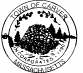 BOARD OF SELECTMEN SUB COMMITTEEGOVERNANCE COMMITTEE MINUTESFebruary 25, 20167:30 A.M. Town Hall – Selectmen’s Meeting RoomPosted in accordance with the provisions of M.G.L. Chapter 30A, §20bMeeting opened at 7:40 A.M.Present: Stephen Gray – Chairman; Members: John Cotter, Dick Ward, Jack Angley, James Grimes, Also present: Michael Milanoski; Michael Padoch; and Kari Poudrier - ClerkApproval of Minutes for January 7, 2016Motion by DW to approve, 2nd JC, unanimousDiscussion relative to adopting rules and regulations of Town Meeting to improve efficiencyTabled for next meetingDESE update from Jay Sullivan, Executive Director of School Finance Center relative to line item budget transfers by school administration requires school committee vote.Not discussed  Discussion and review DOR report/presentation relative to Town financial management operations and policiesTA gave overview of DOR reportTabled to next meeting – Treasurer/Tax Collector, Assessor, and Town Accountant will be invited and be given an allotted 15 minutes each for discussion of proposed DOR and Auditor recommendationsDiscussion and update on Town-wide facilities departmentNot discussedDiscussion relative to the budget for Town-wide health insurance as recommended by AuditorMotions by JC to recommend concept of single Town-wide health insurance budget line item and to create a revolving account for Health Insurance mid-year costs to cover overages; JA 2ndVoted unanimous – 5-0Discussion and review of the list of items required if stipend less than $600.00 annuallyNew packages will be reviewed at a future meetingDiscussion and update relative to condition of Route 44/Route 48 intersectionTabled -  No response from property owner at this timeDiscussion concerning reorganization/consolidation of business committees in the TownNot discussedDiscussion relative to Historical Committees consolidationTo be voted at Town Meeting Topics not reasonably anticipated by the Chairman 48 hours in advance of meetingNot discussedMinutes – Next MeetingMarch 3, 2016 – 7:30 a.m.Adjournment 9:30 a.m. to adjourn by JC, 2nd by JA Unanimous